Your recent request for information is replicated below, together with our response.I would like to request the data on the amount of staff employed by the force which are currently on long term sick leave. The data presented has been extracted from Police Scotland’s System to Co-ordination Personnel and Establishment (SCOPE) database.  As at 30 November 2023, there are 469 police officers and 210 police staff currently absent and categorised as a long term absence (28+ days).    If possible, a breakdown of how many of these staff are frontline police officers would be ideal. In resposne, I can advise you that Police Scotland do not record whether officers are frontline. As such, in terms of Section 17 of the Freedom of Information (Scotland) Act 2002, this represents a notice that the information you seek is not held by Police Scotland.If you require any further assistance please contact us quoting the reference above.You can request a review of this response within the next 40 working days by email or by letter (Information Management - FOI, Police Scotland, Clyde Gateway, 2 French Street, Dalmarnock, G40 4EH).  Requests must include the reason for your dissatisfaction.If you remain dissatisfied following our review response, you can appeal to the Office of the Scottish Information Commissioner (OSIC) within 6 months - online, by email or by letter (OSIC, Kinburn Castle, Doubledykes Road, St Andrews, KY16 9DS).Following an OSIC appeal, you can appeal to the Court of Session on a point of law only. This response will be added to our Disclosure Log in seven days' time.Every effort has been taken to ensure our response is as accessible as possible. If you require this response to be provided in an alternative format, please let us know.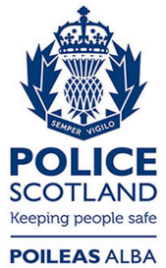 Freedom of Information ResponseOur reference:  FOI 23-3122Responded to:  21 December 2023